                                                                                 Утверждаю:                                                                                                            Директор МКУК  «Терновского СДК                                                                                                                                                       Л.Е. Ряжина                                                                                                            	«  1   »      август  2022г                                                                                	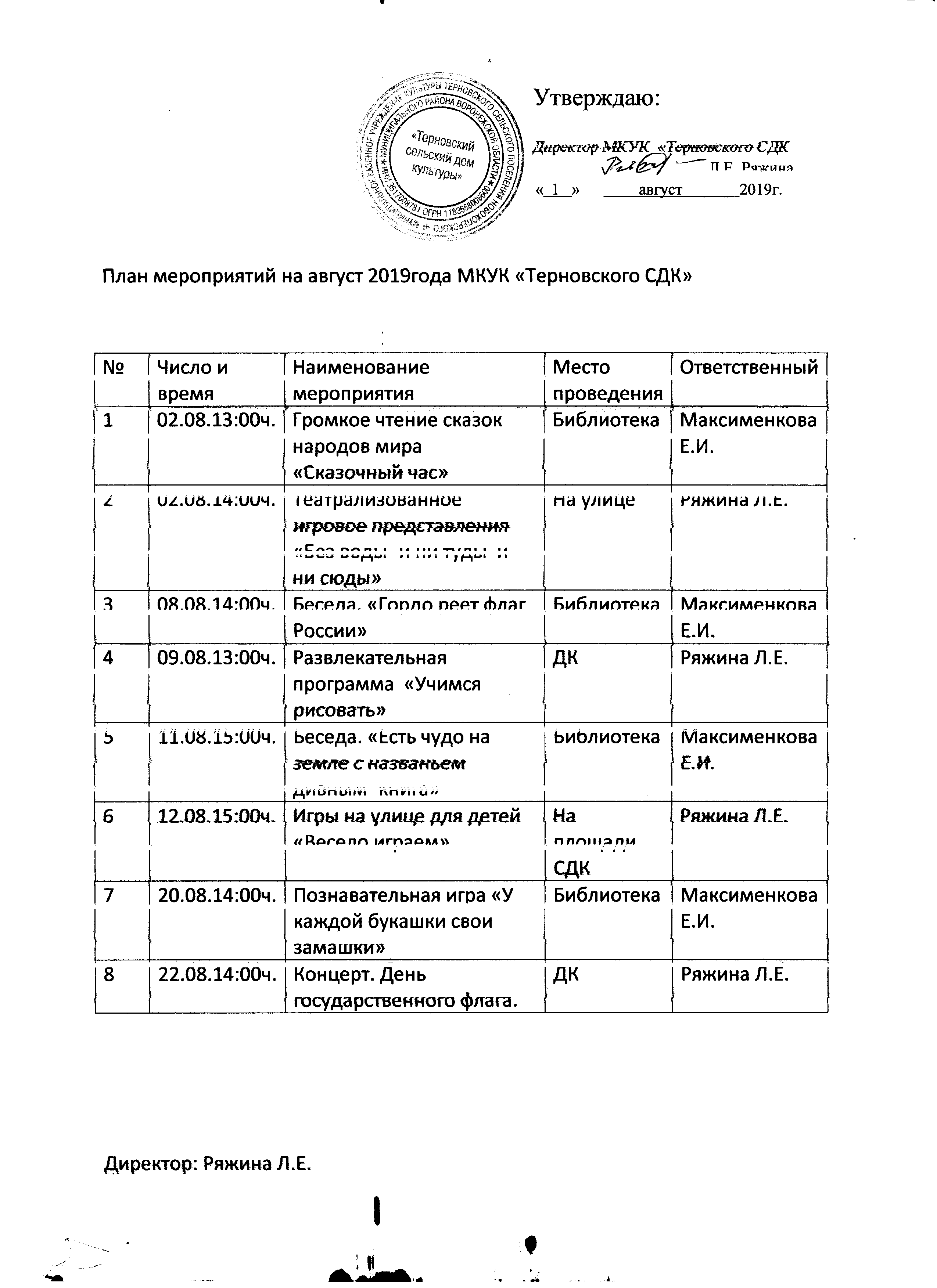           План на август МКУК «Терновского СДК»Директор : МКУК «Терновского СДК                                      Ряжина Л.Е.№Время проведенияНаименование мероприятияМестопроведенияОтветственный105.08 Конкурс рисунка на асфальте – «Ах, лето!»На площади у СДКРяжина Л.Е.206.08Спортивно-развлекательная программа «Веселиться нам не лень».На площади у СДКРяжина Л.Е.318.08Информационно-просветительское мероприятие – «Курить – здоровью вредить».СДКРяжина Л.Е.419.08.Конкурсно – игровая программа «Путешествие в страну детства».На площади у СДКРяжина Л.Е.520.08«Белый, синий, красный цвет - символ славы и побед»познавательный часСДКРяжина Л.Е.621.08Велопробег «Под флагом России»На улицеРяжина Л.Е.730.08«Зеленый мир- наш общий дом» экологическая играНа площади у СДКРяжина Л.Е.830.08.Игровая познавательная программа – посвященная Дню знаний,«Полет в страну знаний»!»На площади у СДКРяжина Л.Е.